আমি -----------------------------------------------------------------পদবীঃ------------------------- -------------এ মর্মে ঘোষণা করছি যে,  আমার প্রদত্ত তথ্যাদি সঠিক। পরবর্তীতে যাচাইয়ে প্রদত্ত  তথ্যাদির কোন একটি ব্যত্যয় হলে  বা অসত্য প্রমানিত হলে রপ্তানি উন্নয়ন ব্যুরো কর্তৃক আরোপিত যে কোন ব্যবস্থা মেনে নিতে বাধ্য থাকিব।(নামও স্বাক্ষর)প্রতিষ্ঠানের মালিক/ব্যবস্থাপনা পরিচালকপরিদর্শনকারী কর্মকর্তার মন্তব্যঃ            (ক) প্রতিষ্ঠানটি সরেজমিন পরিদর্শন করা হলো। পরিদর্শনকালে Rules of Origin প্রতিপালনসহ অন্যান্য তথ্যাদি সঠিক পাওয়া গেছে/ পাওয়া যায়নি।  	(খ) অমিল তথ্যাদির বিবরণ নিম্নরুপ (প্রযোজ্য ক্ষেত্রে) t  (গ) পরিদর্শনকারীর সুস্পষ্ট মতামতঃ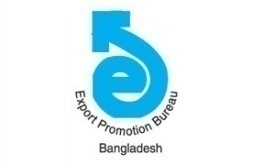 রপ্তানি উন্নয়ন ব্যুরোনীতি ও পরিকল্পনা বিভাগটিসিবি ভবন (৫ম তলা)১, কাওরান বাজার,ঢাকাতথ্য যাচাই ও পরিদর্শন প্রতিবেদনরপ্তানি উন্নয়ন ব্যুরোনীতি ও পরিকল্পনা বিভাগটিসিবি ভবন (৫ম তলা)১, কাওরান বাজার,ঢাকাতথ্য যাচাই ও পরিদর্শন প্রতিবেদনরপ্তানি উন্নয়ন ব্যুরোনীতি ও পরিকল্পনা বিভাগটিসিবি ভবন (৫ম তলা)১, কাওরান বাজার,ঢাকাতথ্য যাচাই ও পরিদর্শন প্রতিবেদনরপ্তানি উন্নয়ন ব্যুরোনীতি ও পরিকল্পনা বিভাগটিসিবি ভবন (৫ম তলা)১, কাওরান বাজার,ঢাকাতথ্য যাচাই ও পরিদর্শন প্রতিবেদনরপ্তানি উন্নয়ন ব্যুরোনীতি ও পরিকল্পনা বিভাগটিসিবি ভবন (৫ম তলা)১, কাওরান বাজার,ঢাকাতথ্য যাচাই ও পরিদর্শন প্রতিবেদন১। আবেদনকারী  প্রতিষ্ঠানের নাম১। আবেদনকারী  প্রতিষ্ঠানের নামt--------------------------------------------------------------------t (ক) অফিস   t --------------------------------------------------------------------------------------------------------------------------------------------t--------------------------------------------------------------------t (ক) অফিস   t --------------------------------------------------------------------------------------------------------------------------------------------t--------------------------------------------------------------------t (ক) অফিস   t --------------------------------------------------------------------------------------------------------------------------------------------t--------------------------------------------------------------------t (ক) অফিস   t --------------------------------------------------------------------------------------------------------------------------------------------t--------------------------------------------------------------------t (ক) অফিস   t --------------------------------------------------------------------------------------------------------------------------------------------t--------------------------------------------------------------------t (ক) অফিস   t --------------------------------------------------------------------------------------------------------------------------------------------২। ঠিকানা২। ঠিকানাt--------------------------------------------------------------------t (ক) অফিস   t --------------------------------------------------------------------------------------------------------------------------------------------t--------------------------------------------------------------------t (ক) অফিস   t --------------------------------------------------------------------------------------------------------------------------------------------t--------------------------------------------------------------------t (ক) অফিস   t --------------------------------------------------------------------------------------------------------------------------------------------t--------------------------------------------------------------------t (ক) অফিস   t --------------------------------------------------------------------------------------------------------------------------------------------t--------------------------------------------------------------------t (ক) অফিস   t --------------------------------------------------------------------------------------------------------------------------------------------t--------------------------------------------------------------------t (ক) অফিস   t --------------------------------------------------------------------------------------------------------------------------------------------ফোনঃ------------------------------------------------------------ই-মেইলঃ--------------------------------------------------------ওয়েবসাইটঃ-----------------------------------------------------ফোনঃ------------------------------------------------------------ই-মেইলঃ--------------------------------------------------------ওয়েবসাইটঃ-----------------------------------------------------ফোনঃ------------------------------------------------------------ই-মেইলঃ--------------------------------------------------------ওয়েবসাইটঃ-----------------------------------------------------ফোনঃ------------------------------------------------------------ই-মেইলঃ--------------------------------------------------------ওয়েবসাইটঃ-----------------------------------------------------ফোনঃ------------------------------------------------------------ই-মেইলঃ--------------------------------------------------------ওয়েবসাইটঃ-----------------------------------------------------ফোনঃ------------------------------------------------------------ই-মেইলঃ--------------------------------------------------------ওয়েবসাইটঃ-----------------------------------------------------ফোনঃ------------------------------------------------------------ই-মেইলঃ--------------------------------------------------------ওয়েবসাইটঃ-----------------------------------------------------ফোনঃ------------------------------------------------------------ই-মেইলঃ--------------------------------------------------------ওয়েবসাইটঃ-----------------------------------------------------ফোনঃ------------------------------------------------------------ই-মেইলঃ--------------------------------------------------------ওয়েবসাইটঃ-----------------------------------------------------ফোনঃ------------------------------------------------------------ই-মেইলঃ--------------------------------------------------------ওয়েবসাইটঃ-----------------------------------------------------ফোনঃ------------------------------------------------------------ই-মেইলঃ--------------------------------------------------------ওয়েবসাইটঃ-----------------------------------------------------ফোনঃ------------------------------------------------------------ই-মেইলঃ--------------------------------------------------------ওয়েবসাইটঃ-----------------------------------------------------ফোনঃ------------------------------------------------------------ই-মেইলঃ--------------------------------------------------------ওয়েবসাইটঃ-----------------------------------------------------ফোনঃ------------------------------------------------------------ই-মেইলঃ--------------------------------------------------------ওয়েবসাইটঃ-----------------------------------------------------ফোনঃ------------------------------------------------------------ই-মেইলঃ--------------------------------------------------------ওয়েবসাইটঃ----------------------------------------------------- (খ) কারখানাঃ------------------------------------------------------------- (খ) কারখানাঃ------------------------------------------------------------- (খ) কারখানাঃ------------------------------------------------------------- (খ) কারখানাঃ------------------------------------------------------------- (খ) কারখানাঃ------------------------------------------------------------- (খ) কারখানাঃ-------------------------------------------------------------ফোনঃ------------------------------------------------------------ই-মেইলঃ--------------------------------------------------------ওয়েবসাইটঃ-----------------------------------------------------ফোনঃ------------------------------------------------------------ই-মেইলঃ--------------------------------------------------------ওয়েবসাইটঃ-----------------------------------------------------ফোনঃ------------------------------------------------------------ই-মেইলঃ--------------------------------------------------------ওয়েবসাইটঃ-----------------------------------------------------ফোনঃ------------------------------------------------------------ই-মেইলঃ--------------------------------------------------------ওয়েবসাইটঃ-----------------------------------------------------ফোনঃ------------------------------------------------------------ই-মেইলঃ--------------------------------------------------------ওয়েবসাইটঃ-----------------------------------------------------ফোনঃ------------------------------------------------------------ই-মেইলঃ--------------------------------------------------------ওয়েবসাইটঃ-----------------------------------------------------ফোনঃ------------------------------------------------------------ই-মেইলঃ--------------------------------------------------------ওয়েবসাইটঃ-----------------------------------------------------ফোনঃ------------------------------------------------------------ই-মেইলঃ--------------------------------------------------------ওয়েবসাইটঃ-----------------------------------------------------ফোনঃ------------------------------------------------------------ই-মেইলঃ--------------------------------------------------------ওয়েবসাইটঃ-----------------------------------------------------ফোনঃ------------------------------------------------------------ই-মেইলঃ--------------------------------------------------------ওয়েবসাইটঃ-----------------------------------------------------ফোনঃ------------------------------------------------------------ই-মেইলঃ--------------------------------------------------------ওয়েবসাইটঃ-----------------------------------------------------ফোনঃ------------------------------------------------------------ই-মেইলঃ--------------------------------------------------------ওয়েবসাইটঃ-----------------------------------------------------ফোনঃ------------------------------------------------------------ই-মেইলঃ--------------------------------------------------------ওয়েবসাইটঃ-----------------------------------------------------ফোনঃ------------------------------------------------------------ই-মেইলঃ--------------------------------------------------------ওয়েবসাইটঃ-----------------------------------------------------ফোনঃ------------------------------------------------------------ই-মেইলঃ--------------------------------------------------------ওয়েবসাইটঃ-----------------------------------------------------ফোনঃ------------------------------------------------------------ই-মেইলঃ--------------------------------------------------------ওয়েবসাইটঃ-----------------------------------------------------ফোনঃ------------------------------------------------------------ই-মেইলঃ--------------------------------------------------------ওয়েবসাইটঃ-----------------------------------------------------ফোনঃ------------------------------------------------------------ই-মেইলঃ--------------------------------------------------------ওয়েবসাইটঃ-----------------------------------------------------ফোনঃ------------------------------------------------------------ই-মেইলঃ--------------------------------------------------------ওয়েবসাইটঃ-----------------------------------------------------ফোনঃ------------------------------------------------------------ই-মেইলঃ--------------------------------------------------------ওয়েবসাইটঃ-----------------------------------------------------ফোনঃ------------------------------------------------------------ই-মেইলঃ--------------------------------------------------------ওয়েবসাইটঃ-----------------------------------------------------৩। প্রতিষ্ঠানের  TIN এবং  BIN  Number    ৩। প্রতিষ্ঠানের  TIN এবং  BIN  Number    ৩। প্রতিষ্ঠানের  TIN এবং  BIN  Number    ৩। প্রতিষ্ঠানের  TIN এবং  BIN  Number    ৩। প্রতিষ্ঠানের  TIN এবং  BIN  Number    t (ক) TIN ----------------------------------------------------t (খ) BIN-----------------------------------------------------t --------------------------------------------------------------t ≥ উৎপাদক  ≥ ব্যবসায়ী  ≥ রপ্তানিকারক    ≥  উৎপাদক ও     রপ্তানিকারক t (ক) TIN ----------------------------------------------------t (খ) BIN-----------------------------------------------------t --------------------------------------------------------------t ≥ উৎপাদক  ≥ ব্যবসায়ী  ≥ রপ্তানিকারক    ≥  উৎপাদক ও     রপ্তানিকারক t (ক) TIN ----------------------------------------------------t (খ) BIN-----------------------------------------------------t --------------------------------------------------------------t ≥ উৎপাদক  ≥ ব্যবসায়ী  ≥ রপ্তানিকারক    ≥  উৎপাদক ও     রপ্তানিকারক t (ক) TIN ----------------------------------------------------t (খ) BIN-----------------------------------------------------t --------------------------------------------------------------t ≥ উৎপাদক  ≥ ব্যবসায়ী  ≥ রপ্তানিকারক    ≥  উৎপাদক ও     রপ্তানিকারক t (ক) TIN ----------------------------------------------------t (খ) BIN-----------------------------------------------------t --------------------------------------------------------------t ≥ উৎপাদক  ≥ ব্যবসায়ী  ≥ রপ্তানিকারক    ≥  উৎপাদক ও     রপ্তানিকারক t (ক) TIN ----------------------------------------------------t (খ) BIN-----------------------------------------------------t --------------------------------------------------------------t ≥ উৎপাদক  ≥ ব্যবসায়ী  ≥ রপ্তানিকারক    ≥  উৎপাদক ও     রপ্তানিকারক t (ক) TIN ----------------------------------------------------t (খ) BIN-----------------------------------------------------t --------------------------------------------------------------t ≥ উৎপাদক  ≥ ব্যবসায়ী  ≥ রপ্তানিকারক    ≥  উৎপাদক ও     রপ্তানিকারক ৪। মনোনীত ব্যাংকের নাম ও ঠিকানা৪। মনোনীত ব্যাংকের নাম ও ঠিকানা৪। মনোনীত ব্যাংকের নাম ও ঠিকানা৪। মনোনীত ব্যাংকের নাম ও ঠিকানা৪। মনোনীত ব্যাংকের নাম ও ঠিকানাt (ক) TIN ----------------------------------------------------t (খ) BIN-----------------------------------------------------t --------------------------------------------------------------t ≥ উৎপাদক  ≥ ব্যবসায়ী  ≥ রপ্তানিকারক    ≥  উৎপাদক ও     রপ্তানিকারক t (ক) TIN ----------------------------------------------------t (খ) BIN-----------------------------------------------------t --------------------------------------------------------------t ≥ উৎপাদক  ≥ ব্যবসায়ী  ≥ রপ্তানিকারক    ≥  উৎপাদক ও     রপ্তানিকারক t (ক) TIN ----------------------------------------------------t (খ) BIN-----------------------------------------------------t --------------------------------------------------------------t ≥ উৎপাদক  ≥ ব্যবসায়ী  ≥ রপ্তানিকারক    ≥  উৎপাদক ও     রপ্তানিকারক t (ক) TIN ----------------------------------------------------t (খ) BIN-----------------------------------------------------t --------------------------------------------------------------t ≥ উৎপাদক  ≥ ব্যবসায়ী  ≥ রপ্তানিকারক    ≥  উৎপাদক ও     রপ্তানিকারক t (ক) TIN ----------------------------------------------------t (খ) BIN-----------------------------------------------------t --------------------------------------------------------------t ≥ উৎপাদক  ≥ ব্যবসায়ী  ≥ রপ্তানিকারক    ≥  উৎপাদক ও     রপ্তানিকারক t (ক) TIN ----------------------------------------------------t (খ) BIN-----------------------------------------------------t --------------------------------------------------------------t ≥ উৎপাদক  ≥ ব্যবসায়ী  ≥ রপ্তানিকারক    ≥  উৎপাদক ও     রপ্তানিকারক t (ক) TIN ----------------------------------------------------t (খ) BIN-----------------------------------------------------t --------------------------------------------------------------t ≥ উৎপাদক  ≥ ব্যবসায়ী  ≥ রপ্তানিকারক    ≥  উৎপাদক ও     রপ্তানিকারক ৫। প্রতিষ্ঠানের ধরন (প্রযোজ্য ক্ষেত্রে√ চিহ্ন দিতে হবে)৫। প্রতিষ্ঠানের ধরন (প্রযোজ্য ক্ষেত্রে√ চিহ্ন দিতে হবে)৫। প্রতিষ্ঠানের ধরন (প্রযোজ্য ক্ষেত্রে√ চিহ্ন দিতে হবে)৫। প্রতিষ্ঠানের ধরন (প্রযোজ্য ক্ষেত্রে√ চিহ্ন দিতে হবে)৫। প্রতিষ্ঠানের ধরন (প্রযোজ্য ক্ষেত্রে√ চিহ্ন দিতে হবে)t (ক) TIN ----------------------------------------------------t (খ) BIN-----------------------------------------------------t --------------------------------------------------------------t ≥ উৎপাদক  ≥ ব্যবসায়ী  ≥ রপ্তানিকারক    ≥  উৎপাদক ও     রপ্তানিকারক t (ক) TIN ----------------------------------------------------t (খ) BIN-----------------------------------------------------t --------------------------------------------------------------t ≥ উৎপাদক  ≥ ব্যবসায়ী  ≥ রপ্তানিকারক    ≥  উৎপাদক ও     রপ্তানিকারক t (ক) TIN ----------------------------------------------------t (খ) BIN-----------------------------------------------------t --------------------------------------------------------------t ≥ উৎপাদক  ≥ ব্যবসায়ী  ≥ রপ্তানিকারক    ≥  উৎপাদক ও     রপ্তানিকারক t (ক) TIN ----------------------------------------------------t (খ) BIN-----------------------------------------------------t --------------------------------------------------------------t ≥ উৎপাদক  ≥ ব্যবসায়ী  ≥ রপ্তানিকারক    ≥  উৎপাদক ও     রপ্তানিকারক t (ক) TIN ----------------------------------------------------t (খ) BIN-----------------------------------------------------t --------------------------------------------------------------t ≥ উৎপাদক  ≥ ব্যবসায়ী  ≥ রপ্তানিকারক    ≥  উৎপাদক ও     রপ্তানিকারক t (ক) TIN ----------------------------------------------------t (খ) BIN-----------------------------------------------------t --------------------------------------------------------------t ≥ উৎপাদক  ≥ ব্যবসায়ী  ≥ রপ্তানিকারক    ≥  উৎপাদক ও     রপ্তানিকারক t (ক) TIN ----------------------------------------------------t (খ) BIN-----------------------------------------------------t --------------------------------------------------------------t ≥ উৎপাদক  ≥ ব্যবসায়ী  ≥ রপ্তানিকারক    ≥  উৎপাদক ও     রপ্তানিকারক ৬। সংগঠনের শ্রেণী বিন্যাস (প্রযোজ্য ক্ষেত্রে√ চিহ্ন দিতে হবে)                t ≥  e¨w³ gvwjKvbv ≥  cvewjK wjt ≥ †hŠ_ D‡`¨vM                                                                                        ≥ cÖvB‡fU wjt     ≥ Ab¨vb¨ ৬। সংগঠনের শ্রেণী বিন্যাস (প্রযোজ্য ক্ষেত্রে√ চিহ্ন দিতে হবে)                t ≥  e¨w³ gvwjKvbv ≥  cvewjK wjt ≥ †hŠ_ D‡`¨vM                                                                                        ≥ cÖvB‡fU wjt     ≥ Ab¨vb¨ ৬। সংগঠনের শ্রেণী বিন্যাস (প্রযোজ্য ক্ষেত্রে√ চিহ্ন দিতে হবে)                t ≥  e¨w³ gvwjKvbv ≥  cvewjK wjt ≥ †hŠ_ D‡`¨vM                                                                                        ≥ cÖvB‡fU wjt     ≥ Ab¨vb¨ ৬। সংগঠনের শ্রেণী বিন্যাস (প্রযোজ্য ক্ষেত্রে√ চিহ্ন দিতে হবে)                t ≥  e¨w³ gvwjKvbv ≥  cvewjK wjt ≥ †hŠ_ D‡`¨vM                                                                                        ≥ cÖvB‡fU wjt     ≥ Ab¨vb¨ ৬। সংগঠনের শ্রেণী বিন্যাস (প্রযোজ্য ক্ষেত্রে√ চিহ্ন দিতে হবে)                t ≥  e¨w³ gvwjKvbv ≥  cvewjK wjt ≥ †hŠ_ D‡`¨vM                                                                                        ≥ cÖvB‡fU wjt     ≥ Ab¨vb¨ ৬। সংগঠনের শ্রেণী বিন্যাস (প্রযোজ্য ক্ষেত্রে√ চিহ্ন দিতে হবে)                t ≥  e¨w³ gvwjKvbv ≥  cvewjK wjt ≥ †hŠ_ D‡`¨vM                                                                                        ≥ cÖvB‡fU wjt     ≥ Ab¨vb¨ ৬। সংগঠনের শ্রেণী বিন্যাস (প্রযোজ্য ক্ষেত্রে√ চিহ্ন দিতে হবে)                t ≥  e¨w³ gvwjKvbv ≥  cvewjK wjt ≥ †hŠ_ D‡`¨vM                                                                                        ≥ cÖvB‡fU wjt     ≥ Ab¨vb¨ ৬। সংগঠনের শ্রেণী বিন্যাস (প্রযোজ্য ক্ষেত্রে√ চিহ্ন দিতে হবে)                t ≥  e¨w³ gvwjKvbv ≥  cvewjK wjt ≥ †hŠ_ D‡`¨vM                                                                                        ≥ cÖvB‡fU wjt     ≥ Ab¨vb¨ ৬। সংগঠনের শ্রেণী বিন্যাস (প্রযোজ্য ক্ষেত্রে√ চিহ্ন দিতে হবে)                t ≥  e¨w³ gvwjKvbv ≥  cvewjK wjt ≥ †hŠ_ D‡`¨vM                                                                                        ≥ cÖvB‡fU wjt     ≥ Ab¨vb¨ ৬। সংগঠনের শ্রেণী বিন্যাস (প্রযোজ্য ক্ষেত্রে√ চিহ্ন দিতে হবে)                t ≥  e¨w³ gvwjKvbv ≥  cvewjK wjt ≥ †hŠ_ D‡`¨vM                                                                                        ≥ cÖvB‡fU wjt     ≥ Ab¨vb¨ ৬। সংগঠনের শ্রেণী বিন্যাস (প্রযোজ্য ক্ষেত্রে√ চিহ্ন দিতে হবে)                t ≥  e¨w³ gvwjKvbv ≥  cvewjK wjt ≥ †hŠ_ D‡`¨vM                                                                                        ≥ cÖvB‡fU wjt     ≥ Ab¨vb¨ ৬। সংগঠনের শ্রেণী বিন্যাস (প্রযোজ্য ক্ষেত্রে√ চিহ্ন দিতে হবে)                t ≥  e¨w³ gvwjKvbv ≥  cvewjK wjt ≥ †hŠ_ D‡`¨vM                                                                                        ≥ cÖvB‡fU wjt     ≥ Ab¨vb¨ ৭। (ক) যোগাযোগকারী ব্যক্তির নাম, পদবী (মালিক পক্ষ/নিয়োগ প্রাপ্ত)         ও মোবাইল নাম্বার ৭। (ক) যোগাযোগকারী ব্যক্তির নাম, পদবী (মালিক পক্ষ/নিয়োগ প্রাপ্ত)         ও মোবাইল নাম্বার ৭। (ক) যোগাযোগকারী ব্যক্তির নাম, পদবী (মালিক পক্ষ/নিয়োগ প্রাপ্ত)         ও মোবাইল নাম্বার ৭। (ক) যোগাযোগকারী ব্যক্তির নাম, পদবী (মালিক পক্ষ/নিয়োগ প্রাপ্ত)         ও মোবাইল নাম্বার ৭। (ক) যোগাযোগকারী ব্যক্তির নাম, পদবী (মালিক পক্ষ/নিয়োগ প্রাপ্ত)         ও মোবাইল নাম্বার t ---------------------------------------------------------------t---------------------------------------------------------------t ---------------------------------------------------------------t---------------------------------------------------------------t ---------------------------------------------------------------t---------------------------------------------------------------t ---------------------------------------------------------------t---------------------------------------------------------------t ---------------------------------------------------------------t---------------------------------------------------------------t ---------------------------------------------------------------t---------------------------------------------------------------t ---------------------------------------------------------------t---------------------------------------------------------------৮। cÖwZôv‡bi hš¿cvwZi weeiY/ZvwjKv mshy³ Kiæb (cÖ‡hvR¨ †ÿ‡Î)৮। cÖwZôv‡bi hš¿cvwZi weeiY/ZvwjKv mshy³ Kiæb (cÖ‡hvR¨ †ÿ‡Î)৮। cÖwZôv‡bi hš¿cvwZi weeiY/ZvwjKv mshy³ Kiæb (cÖ‡hvR¨ †ÿ‡Î)৮। cÖwZôv‡bi hš¿cvwZi weeiY/ZvwjKv mshy³ Kiæb (cÖ‡hvR¨ †ÿ‡Î)৮। cÖwZôv‡bi hš¿cvwZi weeiY/ZvwjKv mshy³ Kiæb (cÖ‡hvR¨ †ÿ‡Î)t---------------------------------------------------t---------------------------------------------------t---------------------------------------------------t---------------------------------------------------t---------------------------------------------------t---------------------------------------------------৯। cÖwZôv‡bi Ae¯’v                                                       ৯। cÖwZôv‡bi Ae¯’v                                                       ৯। cÖwZôv‡bi Ae¯’v                                                       ৯। cÖwZôv‡bi Ae¯’v                                                       ৯। cÖwZôv‡bi Ae¯’v                                                       t  (K)   †NvwlZ wVKvbvq Aw¯ÍZ¡gvb wK bv ? nu¨v/ bv (L)    Aw¯ÍZ¡kxj n‡j Kvh©µg Pvjy i‡q‡Q  wK bv ? nu¨v/ bv   (M)    mivmwi ißvwb‡Z wb‡qvwRZ wK bv ? nu¨v/ bvt  (K)   †NvwlZ wVKvbvq Aw¯ÍZ¡gvb wK bv ? nu¨v/ bv (L)    Aw¯ÍZ¡kxj n‡j Kvh©µg Pvjy i‡q‡Q  wK bv ? nu¨v/ bv   (M)    mivmwi ißvwb‡Z wb‡qvwRZ wK bv ? nu¨v/ bvt  (K)   †NvwlZ wVKvbvq Aw¯ÍZ¡gvb wK bv ? nu¨v/ bv (L)    Aw¯ÍZ¡kxj n‡j Kvh©µg Pvjy i‡q‡Q  wK bv ? nu¨v/ bv   (M)    mivmwi ißvwb‡Z wb‡qvwRZ wK bv ? nu¨v/ bvt  (K)   †NvwlZ wVKvbvq Aw¯ÍZ¡gvb wK bv ? nu¨v/ bv (L)    Aw¯ÍZ¡kxj n‡j Kvh©µg Pvjy i‡q‡Q  wK bv ? nu¨v/ bv   (M)    mivmwi ißvwb‡Z wb‡qvwRZ wK bv ? nu¨v/ bvt  (K)   †NvwlZ wVKvbvq Aw¯ÍZ¡gvb wK bv ? nu¨v/ bv (L)    Aw¯ÍZ¡kxj n‡j Kvh©µg Pvjy i‡q‡Q  wK bv ? nu¨v/ bv   (M)    mivmwi ißvwb‡Z wb‡qvwRZ wK bv ? nu¨v/ bvt  (K)   †NvwlZ wVKvbvq Aw¯ÍZ¡gvb wK bv ? nu¨v/ bv (L)    Aw¯ÍZ¡kxj n‡j Kvh©µg Pvjy i‡q‡Q  wK bv ? nu¨v/ bv   (M)    mivmwi ißvwb‡Z wb‡qvwRZ wK bv ? nu¨v/ bv১০। বিদ্যুৎ বিল পরিশোধের প্রমাণকঃ ১০। বিদ্যুৎ বিল পরিশোধের প্রমাণকঃ ১০। বিদ্যুৎ বিল পরিশোধের প্রমাণকঃ ১০। বিদ্যুৎ বিল পরিশোধের প্রমাণকঃ ১০। বিদ্যুৎ বিল পরিশোধের প্রমাণকঃ t-----------------------------------------------------t-----------------------------------------------------t-----------------------------------------------------t-----------------------------------------------------t-----------------------------------------------------t-----------------------------------------------------১১। (ক) কারখানার উৎপাদিত পণ্যের  নাম (এইচ এস কোডসহ)     (খ) প্রযোজ্য হলে অনুগ্রহপূর্বক প্রোডাক্টস প্রোফাইল সংযুক্ত করুন ১১। (ক) কারখানার উৎপাদিত পণ্যের  নাম (এইচ এস কোডসহ)     (খ) প্রযোজ্য হলে অনুগ্রহপূর্বক প্রোডাক্টস প্রোফাইল সংযুক্ত করুন ১১। (ক) কারখানার উৎপাদিত পণ্যের  নাম (এইচ এস কোডসহ)     (খ) প্রযোজ্য হলে অনুগ্রহপূর্বক প্রোডাক্টস প্রোফাইল সংযুক্ত করুন ১১। (ক) কারখানার উৎপাদিত পণ্যের  নাম (এইচ এস কোডসহ)     (খ) প্রযোজ্য হলে অনুগ্রহপূর্বক প্রোডাক্টস প্রোফাইল সংযুক্ত করুন ১১। (ক) কারখানার উৎপাদিত পণ্যের  নাম (এইচ এস কোডসহ)     (খ) প্রযোজ্য হলে অনুগ্রহপূর্বক প্রোডাক্টস প্রোফাইল সংযুক্ত করুন t-----------------------------------------------------t-----------------------------------------------------t-----------------------------------------------------t-----------------------------------------------------t-----------------------------------------------------t-----------------------------------------------------১২। বাৎসরিক উৎপাদন ক্ষমতা ১২। বাৎসরিক উৎপাদন ক্ষমতা ১২। বাৎসরিক উৎপাদন ক্ষমতা ১২। বাৎসরিক উৎপাদন ক্ষমতা ১২। বাৎসরিক উৎপাদন ক্ষমতা t-----------------------------------------------------t-----------------------------------------------------t-----------------------------------------------------t-----------------------------------------------------t-----------------------------------------------------t-----------------------------------------------------১৩। উৎপাদন ফ্লোচার্ট `qv K‡i সংযুক্ত করুন  (প্রযোজ্য ক্ষেত্রে)  ১৩। উৎপাদন ফ্লোচার্ট `qv K‡i সংযুক্ত করুন  (প্রযোজ্য ক্ষেত্রে)  ১৩। উৎপাদন ফ্লোচার্ট `qv K‡i সংযুক্ত করুন  (প্রযোজ্য ক্ষেত্রে)  ১৩। উৎপাদন ফ্লোচার্ট `qv K‡i সংযুক্ত করুন  (প্রযোজ্য ক্ষেত্রে)  ১৩। উৎপাদন ফ্লোচার্ট `qv K‡i সংযুক্ত করুন  (প্রযোজ্য ক্ষেত্রে)  t------------------------------------------------------t------------------------------------------------------t------------------------------------------------------t------------------------------------------------------t------------------------------------------------------t------------------------------------------------------১৪।  উৎপাদন কাজে ব্যবহৃত কাঁচামালের উৎস                              ১৪।  উৎপাদন কাজে ব্যবহৃত কাঁচামালের উৎস                              ১৪।  উৎপাদন কাজে ব্যবহৃত কাঁচামালের উৎস                              ১৪।  উৎপাদন কাজে ব্যবহৃত কাঁচামালের উৎস                              ১৪।  উৎপাদন কাজে ব্যবহৃত কাঁচামালের উৎস                              t ≥  স্থানীয় কাঁচামাল ≥  আমদানীকৃত কাঁচামাল ≥ স্থানীয়  ভাবে  আমদানীকৃত  (প্রযোজ্য ক্ষেত্রে√ চিহ্ন দিতে হবে)                                                                                                           t ≥  স্থানীয় কাঁচামাল ≥  আমদানীকৃত কাঁচামাল ≥ স্থানীয়  ভাবে  আমদানীকৃত  (প্রযোজ্য ক্ষেত্রে√ চিহ্ন দিতে হবে)                                                                                                           t ≥  স্থানীয় কাঁচামাল ≥  আমদানীকৃত কাঁচামাল ≥ স্থানীয়  ভাবে  আমদানীকৃত  (প্রযোজ্য ক্ষেত্রে√ চিহ্ন দিতে হবে)                                                                                                           t ≥  স্থানীয় কাঁচামাল ≥  আমদানীকৃত কাঁচামাল ≥ স্থানীয়  ভাবে  আমদানীকৃত  (প্রযোজ্য ক্ষেত্রে√ চিহ্ন দিতে হবে)                                                                                                           t ≥  স্থানীয় কাঁচামাল ≥  আমদানীকৃত কাঁচামাল ≥ স্থানীয়  ভাবে  আমদানীকৃত  (প্রযোজ্য ক্ষেত্রে√ চিহ্ন দিতে হবে)                                                                                                           t ≥  স্থানীয় কাঁচামাল ≥  আমদানীকৃত কাঁচামাল ≥ স্থানীয়  ভাবে  আমদানীকৃত  (প্রযোজ্য ক্ষেত্রে√ চিহ্ন দিতে হবে)                                                                                                           ১৫। ক) আমদানীকৃত কাঁচামালের বিবরণ (এইচ এস কোডসহ) t খ) পণ্য উৎপাদন কাজে ব্যবহৃত স্থানীয় কাঁচামালের বিবরণ (এইচ   এস কোডসহ) t গ) আমদানীকৃত কাঁচামাল ব্যবহারের আনুপাতিক হার%t  (ক)--------------------------------------------------------------      ----------------------------------------------------------------    (খ)--------------------------------------------------------------    (গ) ----------------- -- - ---------------------------------------১৬। সংযুক্ত Cost Sheet অনুযায়ী মূল্য সংযোজন হারt----------------------------------------------------------১৭। (ক) সংগৃহীত কাঁচামাল স্থানীয়ভাবে প্রক্রিয়াজাত             হলে  প্রক্রিয়াজাতকরণের ধরণ      (খ) সংগৃহীত কাঁচামালের মূল্য সংযোজনের হার (সংযুক্ত কষ্টসীট)t ≥  সংযোজনী ≥  উৎপাদন মূল্য সংযোজন হার %১৮। জনবল t  (ক) অফিসঃ-------------     (খ) কারখানাঃ  ------------১৯। নিম্নোক্ত দলিল পত্র/কাগজপত্র  হালনাগাদ/নবায়নকৃত কি না?       ১৯। নিম্নোক্ত দলিল পত্র/কাগজপত্র  হালনাগাদ/নবায়নকৃত কি না?       ১৯। নিম্নোক্ত দলিল পত্র/কাগজপত্র  হালনাগাদ/নবায়নকৃত কি না?       ১৯। নিম্নোক্ত দলিল পত্র/কাগজপত্র  হালনাগাদ/নবায়নকৃত কি না?       (ক) ট্রেড লাইসেন্স                   ( নং ও তারিখ)tnu¨v/ bv(খ) ই.আর সি.                        (নং ও তারিখ) tnu¨v/ bv(গ) সংশ্লিষ্ট সমিতির সদস্য সনদ ( নং ও তারিখ)tnu¨v/ bv(ঘ) বন্ডেড ওয়্যার হাউস লাইসেন্স (নং ও তারিখ) tnu¨v/ bv(ঙ) ফায়ার সনদ                     ( নং ও তারিখ)tnu¨v/ bv(চ) ফায়ার ইন্সুরেন্স                 ( নং ও তারিখ)tnu¨v/ bv(ছ) টি. আই. এন                   ( নং ও তারিখ)tnu¨v/ bv(জ) ভ্যাট নিবন্ধন                  ( নং ও তারিখ)tnu¨v/ bv(ঝ) বিডা/ইপিজেড কর্তৃক জারিকৃত নিবন্ধন পত্র             ( নং ও তারিখ)t nu¨v/ bv(ঞ) সংঘ স্মারক ও সংঘ বিধি (যে ক্ষেত্রে প্রযোজ্য)nu¨v/ bv(ট) অন্যান্য (যদি থাকে)nu¨v/ bv(নাম ও স্বাক্ষর)পরিদর্শন সহকারীর পদবী, ইপিবি(নামও স্বাক্ষর)                         পরিদর্শন কর্মকর্তার পদবী, ইপিবি